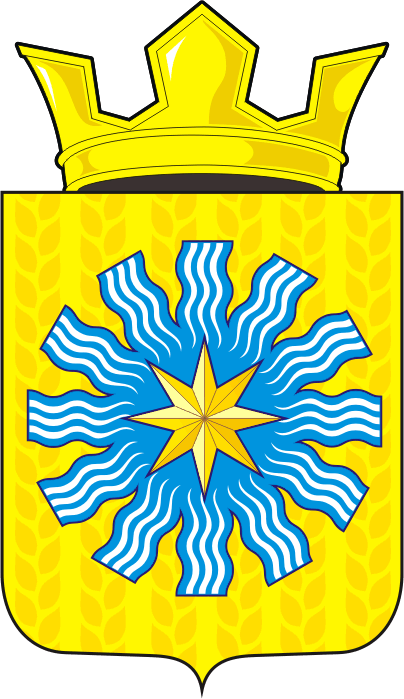 РОССИЙСКАЯ   ФЕДЕРАЦИЯ  ОРЕНБУРГСКАЯ   ОБЛАСТЬАДМИНИСТРАЦИЯ   МУНИЦИПАЛЬНОГО   ОБРАЗОВАНИЯАлександровский сельсовет   Оренбургской  области                                                 П Р О Т О К О Л  №3Общественных обсуждений муниципального образования                         Александровский сельсовет Саракташского района                                     Оренбургской областиМесто проведения:  село Вторая Александровка 			     здание Дома КультурыВремя проведения: «08» июля 2022 г. 15-00 ч.Количество присутствующих: 12  человекПредседательствующий: Рябенко Евгений Дмитриевич – Глава муниципального образования Александровский сельсовет Секретарь собрания: Юдина Елена Александровна- специалист 1 категории администрации муниципального образования Александровский сельсоветПОВЕСТКА ДНЯ:Обсуждение проекта отчета об исполнении бюджета муниципального образования Александровский сельсовет за 1 полугодие 2022 годаСЛУШАЛИ:  Рябенко Евгения Дмитриевича – который зачитал проект отчета об исполнении бюджета муниципального образования Александровский сельсовет за 1 полугодие 2022 года. Рассказав о том, что по доходам в сумме 1 801 132,01 рублей, по расходам в сумме 3 050 557,47  рублей, с превышением расходов над доходами в сумме 1 249 425,46 рублей с показателями:по доходам бюджета Александровского сельсовета по кодам классификации доходов бюджетов согласно приложению № 1 к проекту постановления;        по расходам бюджета Александровского сельсовета по разделам, подразделам классификации расходов бюджетов согласно приложению № 2 к проекту постановления;по источникам финансирования дефицита районного бюджета по группам, подгруппам классификации источников финансирования дефицитов бюджетов и группам классификации операций сектора государственного управления согласно приложению № 3 к проекту постановления.ВЫСТУПИЛИ :	 Ерниязова Екатерина Александровна, житель Александровского сельсовета,  которая внесла предложение одобрить проект отчета об исполнении бюджета муниципального образования Александровский сельсовет за 1 полугодие 222 года. Зинченко Валентина Николаевна– житель Александровского сельсовета, которая поддержала предложение Ерниязовой Е.А. одобрить проект отчета об исполнении бюджета муниципального образования Александровский сельсовет за 1 полугодие 2022 года РЕШИЛИ: 1. Одобрить в целом проект отчета об исполнении бюджета муниципального образования Александровский  сельсовет за 1 полугодие 222 год   Итоги голосования:                     за       		- 12						 против		- нет						 воздержалось	- нет  Председатель                                                              Е.Д.РябенкоСекретарь                                                                   Е.А.Юдина